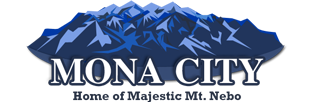 Commission Members Present: Lynn Ingram, Dennis Gardner, Ed Newton, Kevin StanleyCommission Member Absent: Ron BeattyCity Council Member Present: Frank RidingOthers Present: Secretary Sara Samuelson, Mr. and Mrs. Pat Shumway, Jed Smith, Ryan Haskell, Garrison Ludlow, Brett LudlowCommissioner Lynn Ingram called the meeting to order at 8:00 p.m. Minutes:Commissioner Stanley made a motion to approve the minutes of September 2, 2020 with the correction of changing “Johnson Accessory Permit” to “Mecham Accessory Permit”. Commissioner Newton seconded the motion. The vote to approve the minutes of September 2, 2020, with the correction, was unanimous.Patrick Shumway – Accessory BuildingPatrick Shumway made application for an accessory building permit at his home on 555 E 100 N. The plans have been approved by the Mona City Building Inspector, and all paperwork is complete.Commissioner Gardner made a motion to forward the Shumway Accessory Building Permit application to the City Council with a positive recommendation. Commissioner Newton seconded the motion. The vote of the Commission was unanimous in favor of a positive recommendation.Jed Smith – Accessory BuildingJed Smith made application for an accessory building permit at his home on 662 S 200 E. The plans have been approved by the Mona City Building Inspector, and all paperwork is complete.Commissioner Newton made a motion to forward the Smith Accessory Building Permit application to the City Council with a positive recommendation. Commissioner Stanley seconded the motion. The vote of the Commission was unanimous in favor of a positive recommendation.Ryan Haskell – Building PermitRyan Haskell made application for a building permit on lot 16 of the Nebo View Meadows subdivision. The plans have been approved by the Mona City Building Inspector, and all paperwork is complete. There was confusion on the setbacks, but Mr. Haskell indicated that they are from the property line, and not the curb. Mr. Haskell will bring in a new plot map that shows the setbacks as 30 ft from the roads. Commissioner Stanley made a motion to forward the Haskell Building Permit application to the City Council with a positive recommendation, with the corrected setbacks. Commissioner Gardner seconded the motion. The vote of the Commission was unanimous in favor of a positive recommendation, with the corrected setbacks.Priority Homes – Building PermitPriority Homes made application for a building permit on lot 24 of the Nebo View Meadows subdivision for the Adams family. The plans have been approved by the Mona City Building Inspector, and all paperwork is complete.Commissioner Newton made a motion to forward the Priority Homes Building Permit application to the City Council with a positive recommendation. Commissioner Gardner seconded the motion. The vote of the Commission was unanimous in favor of a positive recommendation.Priority Homes – Building PermitPriority Homes made application for a building permit on lot 25 of the Nebo View Meadows subdivision for the Brennin family. The plans have been approved by the Mona City Building Inspector, and all paperwork is complete.Commissioner Stanley made a motion to forward the Priority Homes Building Permit application to the City Council with a positive recommendation. Commissioner Newton seconded the motion. The vote of the Commission was unanimous in favor of a positive recommendation.Priority Homes – Building PermitPriority Homes made application for a building permit on lot 5 of the Nebo View Meadows subdivision for the Breese family. The plans have been approved by the Mona City Building Inspector, and all paperwork is complete.Commissioner Newton made a motion to forward the Priority Homes Building Permit application to the City Council with a positive recommendation. Commissioner Stanley seconded the motion. The vote of the Commission was unanimous in favor of a positive recommendation.Priority Homes – Building PermitPriority Homes made application for a building permit on lot 8 of the Nebo View Meadows subdivision for the Warner family. The plans have been approved by the Mona City Building Inspector, and all paperwork is complete. The setbacks were at 26 ft but Mr. Ludlow corrected them to 30 ft. Commissioner Gardner made a motion to forward the Priority Homes Building Permit application to the City Council with a positive recommendation, with the corrected setbacks. Commissioner Stanley seconded the motion. The vote of the Commission was unanimous in favor of a positive recommendation.AdjournmentCommissioner Gardner made a motion to adjourn the meeting at 9:30 pm. Commissioner Newton seconded the motion. The vote to adjourn the meeting at 9:30 pm was unanimous.__                                                 	           						  Lynn Ingram, Chair 		                        Sara Samuelson, Secretary